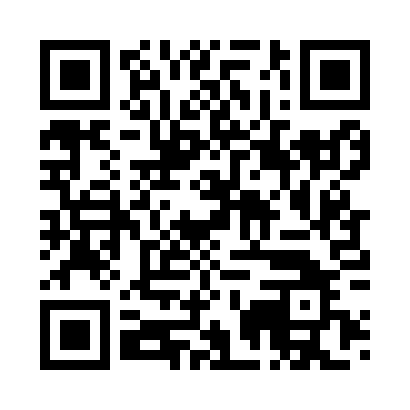 Prayer times for Janostelek, HungaryWed 1 May 2024 - Fri 31 May 2024High Latitude Method: Midnight RulePrayer Calculation Method: Muslim World LeagueAsar Calculation Method: HanafiPrayer times provided by https://www.salahtimes.comDateDayFajrSunriseDhuhrAsrMaghribIsha1Wed3:255:2712:395:407:519:452Thu3:235:2612:395:417:529:473Fri3:215:2412:395:427:539:494Sat3:185:2312:395:437:559:515Sun3:165:2112:385:437:569:536Mon3:135:2012:385:447:579:557Tue3:115:1912:385:457:599:588Wed3:095:1712:385:468:0010:009Thu3:065:1612:385:478:0110:0210Fri3:045:1512:385:478:0210:0411Sat3:025:1312:385:488:0410:0612Sun3:005:1212:385:498:0510:0813Mon2:575:1112:385:498:0610:1014Tue2:555:0912:385:508:0710:1215Wed2:535:0812:385:518:0910:1416Thu2:515:0712:385:528:1010:1717Fri2:485:0612:385:528:1110:1918Sat2:465:0512:385:538:1210:2119Sun2:445:0412:385:548:1310:2320Mon2:425:0312:385:548:1410:2521Tue2:405:0212:385:558:1510:2722Wed2:385:0112:385:568:1710:2923Thu2:365:0012:395:568:1810:3124Fri2:344:5912:395:578:1910:3325Sat2:324:5812:395:588:2010:3526Sun2:304:5712:395:588:2110:3727Mon2:284:5712:395:598:2210:3928Tue2:264:5612:395:598:2310:4129Wed2:244:5512:396:008:2410:4330Thu2:224:5412:396:018:2510:4431Fri2:214:5412:406:018:2610:46